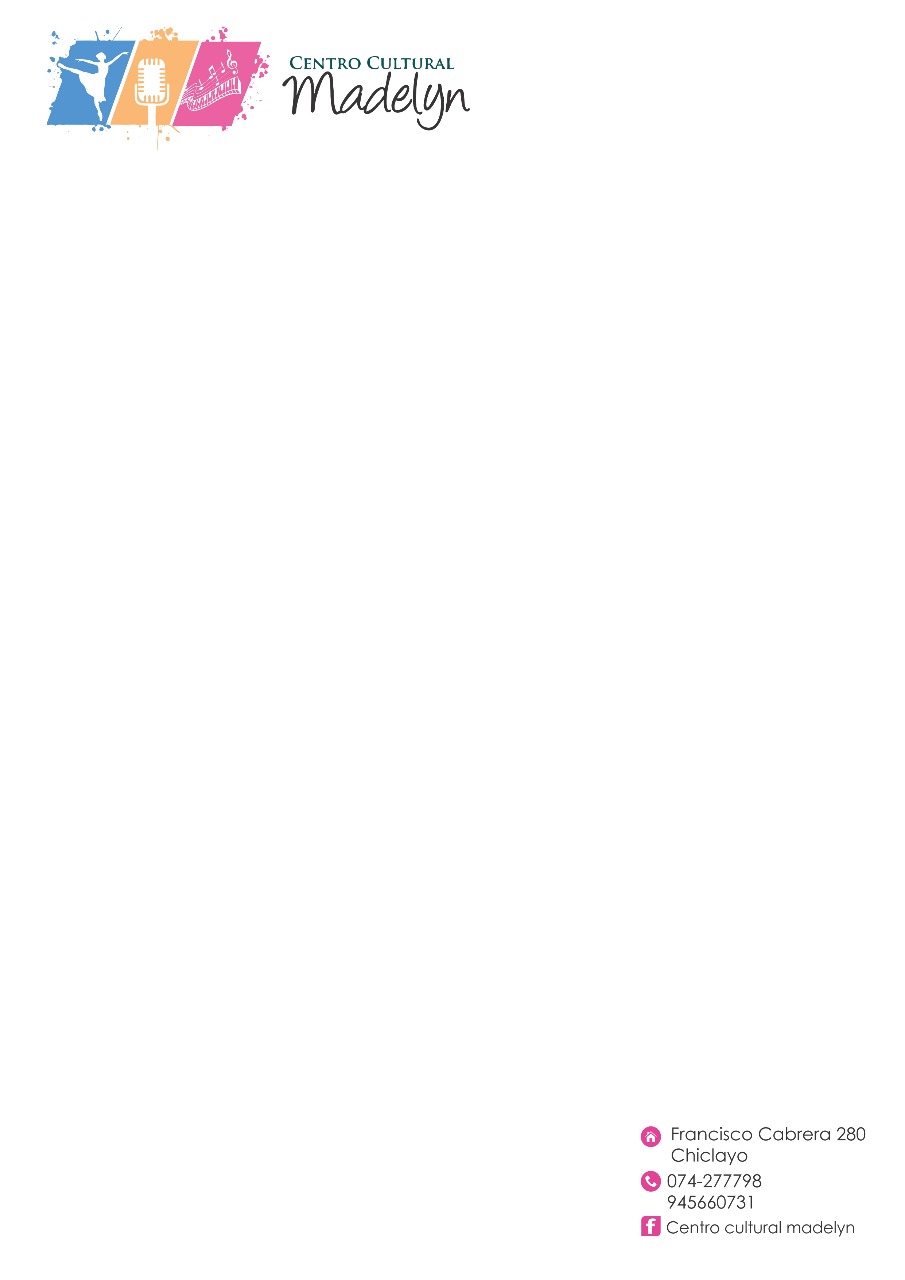 “CUERPO Y MENTE”  CONCURSO DE DANZA CONTEMPORÁNEABASES PARA LA COMPETENCIA CATEGORIA:  Solo(a) – 1 persona CALENDARIZACIÓN Y PLAZO DE INSCRIPCIÓN: Martes 26 de junio: Inicio de inscripción de los concursantes Viernes 20 de Julio: Cierre de inscripción de los concursantesSábado 21 de Julio: Día del concurso a las 6:30 pm en la DDC INSCRIPCIÓN DEL CONCURSO:15 nuevos solesImportante al presentar la inscripción la copia de su DNI del concursante. DÍA Y LUGAR DEL EVENTO: Se realizará el día 21 de Julio del 2018 a las 6:30 pm en la Dirección Desconcentrada de Cultura (DDC) DEL CONCURSANTE: A partir de 14 años de edad hacia adelante puede ingresar a concursar. Su tema y nombre de su muestra artística lo tendrá que entregar en formato mp3 el día de su inscripción, en un USB. Pueden inscribirse mandando la ficha virtualmente y 5 días de plazo para confirmar su inscripción. Para confirmar su inscripción tendrán que contactarse con los números 946348464, 945660731 o de caso contrario acercarse al centro cultural Madelyn en el horario de lunes a sábado de 4 a 8 pm. El concursante debe cancelar la inscripción hasta un día antes o el mismo del evento antes de concursar. Debe asistir el día del concurso 2 horas antes de empezar el evento, con su vestuario adecuado al concurso. COREOGRAFÍA: Duración mínima de 3 minutos y máxima de 5 minutosNo pueden ser copiadas de videos o de coreografías ya mostradas.  DE LA EVALUCIÓN: Se evaluará las técnicas de la danza contemporánea Se evaluará si llega a transmitir un mensaje claro y específico. Se evaluará la expresión corporal y gestual del concursante.Se evaluará el nivel y la técnica de danza clásica necesaria para su muestra artística. Se evaluará el desplazamiento escénico del bailarín. JURADO: El jurado se compondrá de tres profesionales expertos y de reconocido prestigio en la danza y teatro (para evaluar su expresión corporal). En ningún caso se repartirá un premio entre dos o más coreografías. La participación en el concurso supone la aceptación del veredicto del jurado, que será inapelablePREMIOS: Primer puesto: Un certificado a nombre de la escuela Madelyn, una beca de 6 meses por parte de la escuela Madelyn para asistir a las clases de danza clásica, 150 nuevos soles. Segundo puesto: Un certificado a nombre de la escuela Madelyn, 100 nuevos soles.  Todos los concursantes obtendrán un certificado por parte de la escuela Madelyn por su participación en el concurso. 